EAD Being imaginative and expressive   Caterpillars 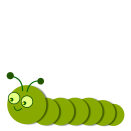 Adult input and strategies Progression in knowledge, skills  attitudes- what is the child learning?  Butterflies  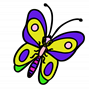 ELG “invent adapt and recount narratives and stories”“sing a range of well known nursery rhymes and songs”“perform songs and rhymes, poems and stories with others and try to move in time to music”Start to develop pretend play and pretending objects represent other things Play alongside others and show interest in what they are doing Play opportunities involving range of small world figures representing different ages, abilities of people Role play resources some representing occupations and others open ended for interpretation  Adults model possible role play roles and narratives Phase 1 phonics games encouraging listening and discrimination Time to sing and story tell Cycle of songs/ rhymes which repeat to consolidate Time to explore instruments and wide range of music Adults model how to play, dance, sing, perform  Building up knowledge of range of characters and stories to draw on in their own storytelling through attentive listening and discussion Attentive listening skills (see listening) Remember lyrics and actions Remember tune Know how to play different instruments to achieve desired effect understanding specific vocab play, stop, fast, slow etc  Confidence to perform to others Sense of pride in own achievements Begin to develop own stories using small world / role play Enjoy listing to longer stories and can remember some of what happens in order ELG “invent adapt and recount narratives and stories”“sing a range of well known nursery rhymes and songs”“perform songs and rhymes, poems and stories with others and try to move in time to music”Enjoy and take part in action songs and rhymes Play opportunities involving range of small world figures representing different ages, abilities of people Role play resources some representing occupations and others open ended for interpretation  Adults model possible role play roles and narratives Phase 1 phonics games encouraging listening and discrimination Time to sing and story tell Cycle of songs/ rhymes which repeat to consolidate Time to explore instruments and wide range of music Adults model how to play, dance, sing, perform  Building up knowledge of range of characters and stories to draw on in their own storytelling through attentive listening and discussion Attentive listening skills (see listening) Remember lyrics and actions Remember tune Know how to play different instruments to achieve desired effect understanding specific vocab play, stop, fast, slow etc  Confidence to perform to others Sense of pride in own achievements Remember and sing entire songs Create their own songs Follow a known tune ELG “invent adapt and recount narratives and stories”“sing a range of well known nursery rhymes and songs”“perform songs and rhymes, poems and stories with others and try to move in time to music”Explore a range of instruments and object which make sounds Make rhythmical sounds eg clapping stamping Begin to move to music Play opportunities involving range of small world figures representing different ages, abilities of people Role play resources some representing occupations and others open ended for interpretation  Adults model possible role play roles and narratives Phase 1 phonics games encouraging listening and discrimination Time to sing and story tell Cycle of songs/ rhymes which repeat to consolidate Time to explore instruments and wide range of music Adults model how to play, dance, sing, perform  Building up knowledge of range of characters and stories to draw on in their own storytelling through attentive listening and discussion Attentive listening skills (see listening) Remember lyrics and actions Remember tune Know how to play different instruments to achieve desired effect understanding specific vocab play, stop, fast, slow etc  Confidence to perform to others Sense of pride in own achievements Play instruments with increasing control to express themselves Listen and respond to sounds 